TỔNG LÃNH SỰ QUÁN VIỆT NAM TẠI FUKUOKA在福岡ベトナム総領事館ĐƠN ĐỀ NGHỊ CHỨNG THỰC / CÔNG CHỨNG / HỢP PHÁP HÓA LÃNH SỰ公印確認-公証/領事認証の申請書Họ và tên người làm thủ tục/申請者…………………………………………………………………Số hộ chiếu/旅券/身分証明書の番号………………………………………………………..   Nơi ở hiện nay (phiên âm Romaji) /住所…………………………………………….................................................................................................................................................................Sô điện thoại/ 電話番号……………………………………………………………………….Tên loại văn bản cần dịch, chứng thực/công chứng/hợp pháp hóa lãnh sự (Ví dụ: Giấy chứng nhận kết hôn, Giấy phép lái xe…) /公印確認、公証/領事認証の書類のタイトル	1/………………………………………………………………………………………………	2/………………………………………………………………………………………………	3/………………………………………………………………………………………………	4/………………………………………………………………………………………………	5/………………………………………………………………………………………………3. Nội dung đề nghị và số bản cần làm (tích vào ô nội dung đề nghị phù hợp dưới đây): 認証の部数:  1   2   3   4   5Dịch & chứng thực bản dịch     Chứng thực chữ ký , Giấy ủy quyền  Chứng thực bản sao  Công chứng hợp đồng ủy quyền  Hợp pháp hóa lãnh sự   Khác:……………………………………………………………………………………………………….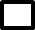 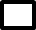 申請内容 .....................................................................................................................................Tôi xin cam đoan những lời khai trên là đúng sự thật và hoàn toàn chịu trách nhiệm trước pháp luật về tính xác thực của hồ sơ trên/上記申請内容が真実と正確だと断言します。			       申請日：Fukuoka, ngày … 日 tháng …月năm   … 年					Người nộp đơn ký, ghi rõ họ tên/申請者署名